ÁLOMUTAZÁS GÖRÖGORSZÁGBA: Korfu, Kefalonia, Zakinthos, Kréta, Rodosz repülővel apartmanban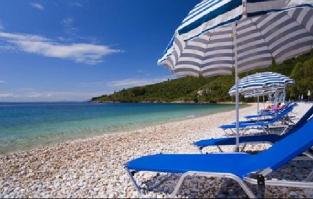 Időtartam: 8 nap/7 éjszakaUtazás: RepülővelJoker apartmanok foglalása esetén Koefun az Ön által kiválasztott időpontban biztosítjuk nyaralását. A konkrét szálláshely nevéről legkésőbb az induláskor tájékoztatjuk utasainkat. Az elhelyezés elsősorban a prospektusunkban vagy egyéb ajánlatainkban szereplő szálláshelyeken történik, a megadott szállástípusban vagy esetenként annál magasabb kategóriában. Ajánlatunk a szabadhelyek függvényében foglalható.ELHELYEZÉS: 2 ágyas stúdiókban, ahol az ágyak és a konyhasarok egy légtérben kapnak helyet. A fürdőszobával/zuhanyozóval rendelkező stúdiók többsége erkélyes vagy teraszos,a konyhasarok a a legszükségesebb eszközökkel felszerelt.ELLÁTÁS: Önellátás (menüvacsora vagy félpanzió felár ellenében foglalható)Joker ajánlatunk foglalása esetén minden kiegészítő szolgáltatás (fakultatív programok, autóbérlés, biztosítás stb.)igénybe vehető.Szállás típusa: ApartmanházSzállás jellemzői:Ellátás: Ellátás  nélkül                                          Korfu programajánló                                             A kirándulásokra a helyszínen, a telepített idegenvezetőnknél, valutában lehet befizetni.Hajókirándulás BBQ-val	  40 EUR/főA 180 fős fából készült hajó a sziget fővárosának kikötőjéből indul. Utunk először a görög szárazföldre vezet, ahol a homokos tengerparton kellemes fürdőzéssel, napozással, különböző vizisportokkal tölthetjük a délelőttöt. Közben a legénység ebédet készít nekünk (grillen sült csirke, disznóhús, görögsaláta, tzatziki). Ebéd után továbbindulunk dél felé a szárazföld mentén. Kis időre megállunk a Kék Lagúnánál, ahol lehetőség lesz megmártózni a kristálytiszta vízben, és ugrálni a hajóról. Ezen a vidám programon az ebéd, és annak ideje alatt felszolgált ital (bor, üdítő) árát a befizetett összeg tartalmazza.Albánia 40 EUR/fő (+vizumdíj)Utunk során kb. 1 órás hajókázás után érjük el Albánia legdélebbi és az első világháború előtt Görögországhoz tartozó városát, Agii Szarandát. Megérkezésünk után lehetőségük nyílik egy fakultatív kirándulásra, mely során ellátogathatnak Butrintba, ahol a 2000 éves múlttal rendelkező római kori város régészeti ásatások után feltárt épületeit, szobrait tekinthetik meg.JOKER Apartman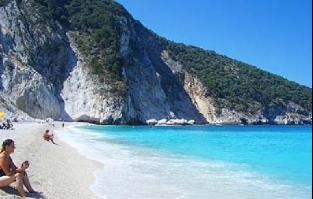 Időtartam: 8 nap/7 éjszakaUtazás: RepülővelJoker apartmanok foglalása esetén Kefalónián Ön által kiválasztott időpontban biztosítjuk nyaralását. A konkrét szálláshely nevéről legkésőbb az induláskor tájékoztatjuk utasainkat. Az elhelyezés elsősorban a prospektusunkban vagy egyéb ajánlatainkban szereplő szálláshelyeken történik, a megadott szállástípusban vagy esetenként annál magasabb kategóriában. Ajánlatunk a szabadhelyek függvényében foglalható.ELHELYEZÉS: 2 ágyas stúdiókban, ahol az ágyak és a konyhasarok egy légtérben kapnak helyet. A fürdőszobával/zuhanyozóval rendelkező stúdiók többsége erkélyes vagy teraszos,a konyhasarok a a legszükségesebb eszközökkel felszerelt.ELLÁTÁS: Önellátás (menüvacsora vagy félpanzió felár ellenében foglalható)Joker ajánlatunk foglalása esetén minden kiegészítő szolgáltatás (fakultatív programok, autóbérlés, biztosítás stb.)igénybe vehető.Szállás típusa: ApartmanházSzállás jellemzői:Ellátás: Ellátás nélkül                                              Kefalonia programajánló                                              A kirándulások a helyszínen Euroban, telepített idegenvezetőinknél fizethetők be.Kirándulás Ithaka szigetére 36 EURIthaka az európai kultúra emblematikus helye, a mitológiai hős, Odüsszeusz birodalma, ahol ma is megfogja a látogatót a hely szelleme. Ithaka néhány ezer lakosú, a tömeges turizmustól tökéletesen érintetlen kis sziget, smaragdzöld vizű öblökkel, magas hegyekkel, nagyrészt lakatlan falvakkal. Alkalom nyílik sétára, nézelődésre Sztavroszban, a hegyi falucskában, Kioniban, a szélmalmairól nevezetes kis kikötőben, és Vathiban, a zárt öböl partján fekvő „fővárosban”.